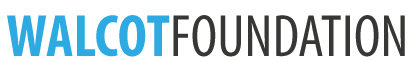 Equalities Monitoring FormIn order that we can monitor the effectiveness of our recruitment programmes to ensure they are open to all sections of the community, we use an Equalities Monitoring Form.  This will be separated from your job application and will not be seen by anybody involved in your recruitment.  It will solely be used for statistical purposes. Please answer the questions below in the way that you think best describes you.  Gender Gender IdentityDo you consider yourself to be transgender?	Age	16-24		25-29		30-34	 	35-39		40-44	    45-49		50-54		55-59		60-64		65+	     Prefer not to say   Sexual orientationDisabilityThe Disability Discrimination Act (1995) describes a disability as a “physical or mental impairment which has a substantial and long term adverse effect on your ability to carry out normal day-to-day activities”. Do you consider yourself to have a disability?If yes, please provide details:Religion or belief – Please tell us your religion or belief________________________________________________EthnicityHow did you hear of the job vacancy?            __________________________________FemaleMalePrefer not to sayYesNoPrefer not to sayHeterosexualBisexualLesbianGayPrefer not to sayYesNoPrefer not to sayAsian: BangladeshiBlack: CaribbeanMixed: White/ CaribbeanAsian: IndianBlack otherMixed: otherAsian: PakistaniChineseWhite BritishAsian: otherMixed: white/AsianIrishBlack: AfricanMixed: White/Black AfricanWhite: otherPrefer not to say Other, please specify:Other, please specify:Other, please specify:Other, please specify:Other, please specify: